KOMISJA DS. KULTU BOŻEGO 
I DYSCYPLINY SAKRAMENTÓW KEPWIELKI PIĄTEK – LITURGIA NA CZEŚĆ MĘKI PAŃSKIEJModlitwa powszechnaWezwanie należy zamieścić po modlitwie Za rządzących państwami (nr 9) a przed modlitwą Za strapionych i cierpiących (nr 10).9a. ZA UKRAINĘ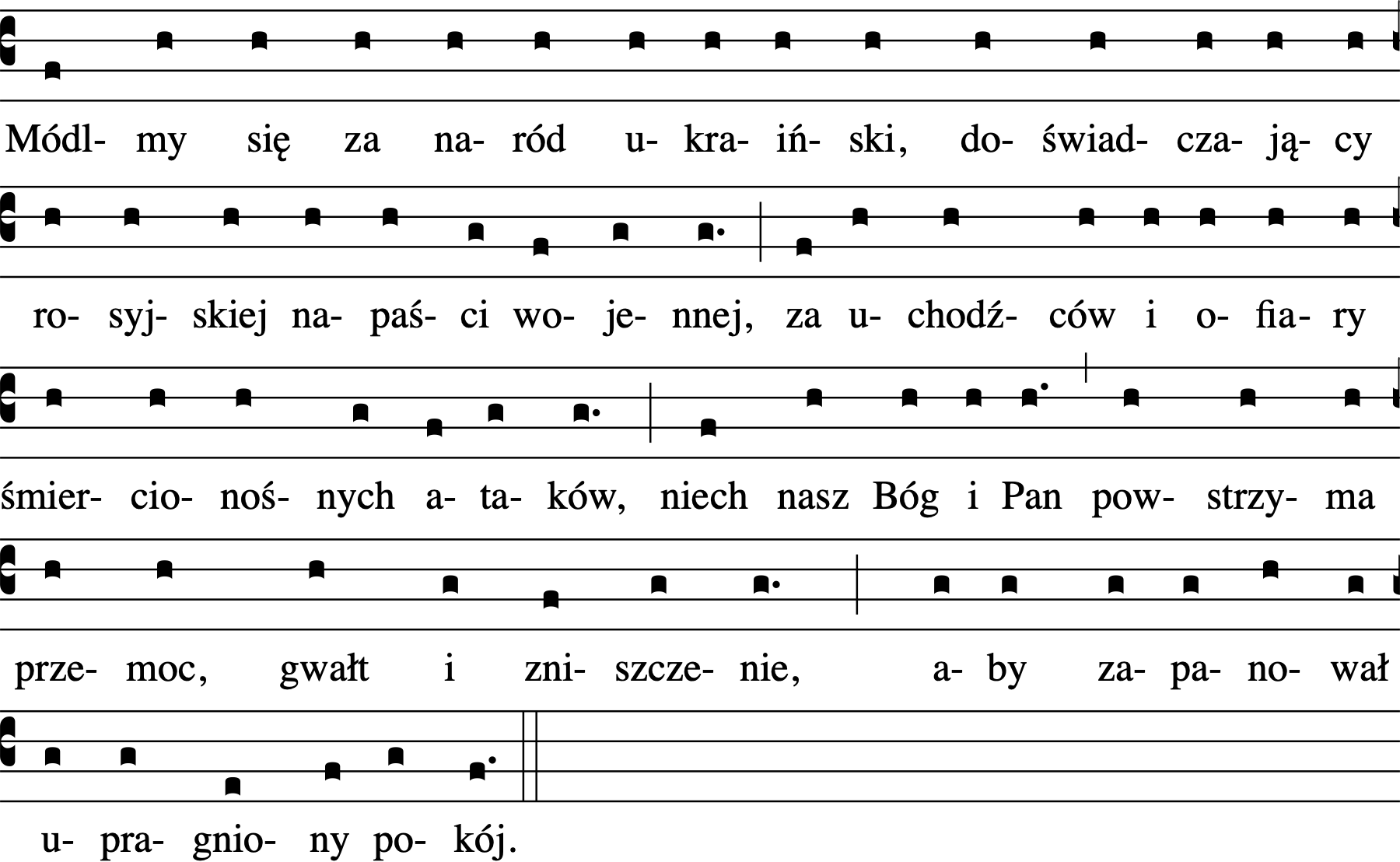 Modlitwa w ciszy. Po niej kapłan śpiewa:Wszechmogący, wieczny Boże, Ty uśmierzasz wojny i poniżasz pysznych, + uwolnij naród ukraiński od okrucieństw i cierpień, wejrzyj łaskawie na uchodźców 
i wygnańców, na rozdzielone rodziny i osierocone dzieci, * a nam daj serca czułe na potrzeby przybyszów. Przez Chrystusa, Pana naszego. W. Amen.